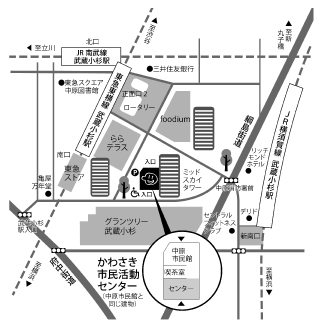 団体・所属団体・所属参加者参加者連絡先電話□非公開□非公開連絡先E-mail□非公開□非公開活動内容活動内容